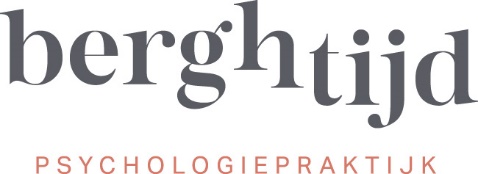 Acute opname somatische afdeling 

Soms is een verwijzing of opname in een algemeen ziekenhuis nodig. Overweeg overleg met een internist bij: BMI > 12Ernstige bradycardie <40/minRelatieve tachycardie: pols 70-100 en klachten, in rust <60 bij een BMI van <13Hypotensie: RRs <80, RRd<60Hypothermie: < 34.5 graden celciusErnstige dehydratieRitmestoornissenElektrolytstoornissen ConvulsiesSnelle HB dalingOnwel worden ten gevolge van HypoglycaemieOnwel worden ten gevolge van dyspnoe